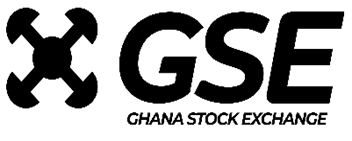 CIRCULAR	 	 	 	 	 	            	CR. No 001/2022 RESIGNATION AND APPOINTMENT OF CHIEF EXECUTIVE OFFICERS – REPUBLIC SECURITIES LIMITED & EDC STOCKBROKERS LIMITEDThe Ghana Stock Exchange announces the resignation of Messrs. Kow Akyen Sackey and Edem Komla Dewotor as Chief Executive Officers (CEO) of Republic Securities Limited and EDC Stockbrokers Limited respectively.  Mr. Francis Kwadwo Adjepong has been appointed as the new Chief Executive Officer of Republic Securities Limited to replace Mr. Kow Akyen Sackey.Mr. Nene Lomo Nartey has been appointed as the Acting Chief Executive Officer of EDC Stockbrokers Limited to replace Mr. Edem Dewotor until a substantive CEO is confirmed.BRIEF PROFILEFRANCIS KWADWO ADJEPONG Francis Adjepong (CEO, Republic Securities (Ghana) Limited) -: Francis Adjepong is currently the CEO-Republic Securities Ghana Limited, having served as the Snr. Manager, Treasury & Cash Management in Republic Bank (Ghana) Limited. Prior to these appointments, he had served in various capacities such as; Treasury Manager (of the Treasury Department), Trade Finance Officer and Central Clearing Officer. He joined the Republic Bank team in the year 2008 as a Clearing Officer in the Central Operations Unit.Prior to joining Republic, Francis worked as an Executive Trainee at Guaranty Trust Bank where he was mainly responsible for Cheque Clearing Operations.Francis has played key roles in the Asset & Liability management of Republic Bank. During his tenure as Snr. Manager Treasury & Cash Management, he saw to the automation of several transactional processes that led to the blocking of several income leakage points. He also saw to the successful development of investment products, which resulted in an improvement of the Bank’s deposits. Francis holds a Bachelor of Science degree in Mathematics (First Class Honours) from the Kwame Nkrumah University of Science & Technology (KNUST), Kumasi, Ghana, an MSc in Mathematics (also from KNUST) and is also ACI certified.BRIEF PROFILEMr. Nene Lomo Nartey Nene was the Head of Trading and Sales for EDC Stockbrokers Ltd for the past 5 years when he joined EDC.In his previous role, Nene supported the MD, in streamlining and growing the business to its current form. He has also overseen the execution of various Capital Market transactions worth in excess of US$1 billion.Nene joined EDC from Databank as the Head of Africa Equity Trading, after rising through the ranks in the company.Nene holds a Bachelors’ Degree in Economics and Sociology, and MBA in Finance all from the University of Ghana (Business school). He has various professional certificates from Yale University, University of Pennsylvania and University of MelbourneIssued in Accra, this 22nd day of September 2022 	- 	E N D – Distribution All LDMs & Broker-DealersFor enquiries, contact: Head/Trading & Surveillance, GSE on 0302 669908, 669914, 669935 *HBM 